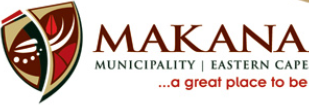 			TENDER OPENING REGISTERTENDER NO		: 11/2016TENDER DESCRIPTION	: Supply & Delivery of Annual of 1 x new petrol short base CAB LDVCLOSING DATE		: 09 May 2016TIME			: 12h00NONAME OF COMPANYBBBEE levelTender Amount1.Siya Green VillageLevel 1R 298 000.00 (Incl. VAT)